VIETNAMESE BAPTIST THEOLOGICAL SEMINARY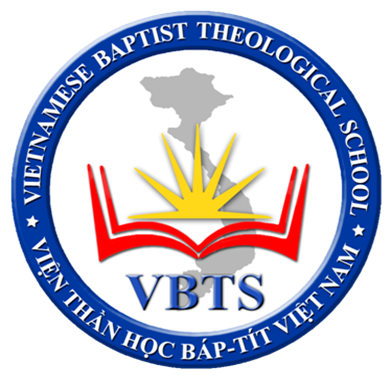 VIỆN THẦN HỌC BÁP-TÍT VIỆT NAMPO Box 183591Arlington, TX 76096Tel: (469) 387-9870 - Email: vbtsmobile@gmail.comVietnamese Baptist Theological School admits students of any race, color, national and ethnic origin to all the rights, privileges, programs and activities generally accorded or made available to students at the school.CAO HỌC MỤC VỤĐƠN GHI DANH HỌC TRỰC TUYẾN(MASTER OF MINISTRY LIVEMEETING STUDY APPLICATION)Họ và Tên (Full name): Lý lịch tổng quát (Personal Information)4 Số sau của số An Sinh Xã Hội: (Last 4 Social Security number) Địa chỉ (Address): Email: Điện thoại (Phone): Nhà (Home) ; (Di động)Cell Ngày sinh (Birth Day): Hội Thánh (Church)Mục sư Quản Nhiệm (Pastor): Địa chỉ (Address):	Điện thoại (Phone):   Hệ Phái (Demonination): Chức vụ trong Hội Thánh (Position): Trình độ văn hóa (Education)Trường Đại Học (College/University): Bằng cấp cao nhất đã có (Diploma):  Ngành (Major): Lệ phí ghi danh (Registration fee):  $15.00 USD (1 lần – one time only)Tài Liệu (Textbooks/Materials):  $25.00 USDHọc phí mỗi môn học (Tuition): Credit: $200.00 US Dollars ; Non-Credit: $175.00 US DollarsXin gửi check về địa chỉ trên (Please send check to the address above)(2) Hoặc có thể trả học phí qua Paypal tại vbtsmobile@gmail.com (use option "Send money to friends and family" cho  email vbtsmobile@gmail.com);    (3)  Hoặc   Dùng electronic payment từ Chase Bank, Bank of America, Capital One, hay bất cứ nhà băng nào có Zelle, pay to email vbtsmobile@gmail.com